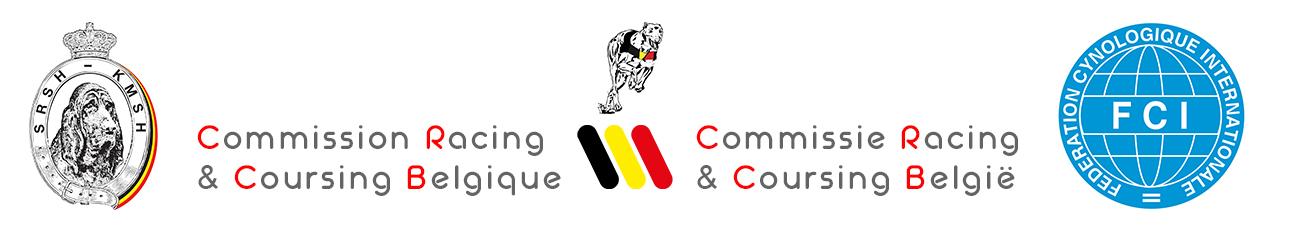 F.C.I. - WERELD KAMPIOENSCHAP Coursing – 23/05-26/05/2024F.C.I.-CHAMPIONNAT DU MONDE Coursing  23/05-26/05/2024Organisator/Organisateur: 	The Polish Kennel Club - ZKwP Branch in WarsawOrganisator/Organisateur: 	The Polish Kennel Club - ZKwP Branch in WarsawOrganisator/Organisateur: 	The Polish Kennel Club - ZKwP Branch in WarsawPlaats/Lieu:	Katarynki street, Przywidz, Polen
		GPS-coördinaten/Coordonées GPS: 54.212485, 18.332781Plaats/Lieu:	Katarynki street, Przywidz, Polen
		GPS-coördinaten/Coordonées GPS: 54.212485, 18.332781Plaats/Lieu:	Katarynki street, Przywidz, Polen
		GPS-coördinaten/Coordonées GPS: 54.212485, 18.332781Aanvang en rassen, dierenartscontrole, camping en andere info: 
zie officiële uitnodiging : www.wcc2024.plDébut et races, contrôle vétérinaire, camping et autres infos :  voir l'invitation officielle ou : www.wcc2024.plBelgische selectie:
1. Om ingeschreven te worden moet een windhond de laatste twee races voor de sluitingsdatum van de inschrijving zonder diskwalificatie hebben volbracht. Een diskwalificatie tussen de sluitingsdatum van de inschrijving en de datum van het kampioenschap sluit deelname uit. Honden die gewond raken tijdens de eerste run van een race en moeten worden teruggetrokken als gevolg van een beslissing van een dierenarts (bewezen door een schriftelijke verklaring van de betrokken dierenarts), worden geacht de race of het parcours met succes te hebben voltooid.
2. Europese kampioenen 2023, de Belgische winnaars van de Beker van België 2023 mogen deelnemen zonder verdere voorwaarden.

3. Selectiecriteria (indien nodig – meer dan 6 honden binnen 1 ras en/of geslacht):
 - Uittredende FCI Wereld kampioenen en CSS
   Wereld winnaars zijn automatisch geselecteerd
   in bovental; - Opgenomen zijn in de Belgische beker eindstand   van 2023. - zie Belgische reglement: http://crcb.info/documents/2024 En selectie lijst op de website van crcb.4. Nota: Geldig EU-vaccinatiepaspoort of paspoort voor gezelschapsdieren waarin de identificatiemarkering en de vervaldatum van de vaccinaties worden geregistreerd. Om aan een evenement te mogen deelnemen, moet een hond de volgende geldige vaccinaties hebben:vaccinatie tegen hondsdolheid (21 dagen wachttijd)Vaccinatievoorschriften van de Poolse Algemene Veterinaire Inspectiehttps://www.wetgiw.gov.pl/english/travellingSélection Belge :
1. Pour être inscrit, tout lévrier doit avoir terminé les deux dernières courses avant la date limite d'inscription sans être disqualifié. Une disqualification entre la date de clôture des inscriptions et la date du championnat exclut la participation. Les chiens qui se blessent pendant la première manche d'une course et doivent être retirés sur décision d'un vétérinaire (prouvée par une déclaration écrite du vétérinaire concerné), sont considérés comme ayant terminé la course ou le parcours avec succès.
2. Champions Européens 2023, les vainqueurs Belges de la Coupe de Belgique 2023 peuvent participer sans conditions supplémentaires.

3. Critères de sélection (si nécessaire - plus de 6 chiens d'une même race et/ou d'un même sexe): - Les champions du Monde FCI et les CSS World
   winners sortants sont sélectionnés automatiquement
   en plus du nombre maximum. - Être inclus dans le classement final de la Coupe de
   Belgique de 2023. - Voir le règlement belge : http://www.crcb.info/documents/2024,. Et liste de sélection sur le site de la crcb4. Note : Passeport de vaccination ou passeport pour animaux de compagnie de l'UE en cours de validité, mentionnant le marquage d'identification et la date d'expiration des vaccins. Pour participer à une manifestation, un chien doit avoir les vaccins suivants en cours de validité :vaccination contre la rage (délai d'attente de 21 jours)Règlement de vaccination de l'Inspection générale vétérinaire polonaisehttps://www.wetgiw.gov.pl/english/travellingSluiting der inschrijving en betaling: 
Zondag 31.03.2024Inschrijven uitsluitend schriftelijk bijClôture des inscriptions et payement: 
Dimanche 31.03.2024.Inscrire uniquement par écrit chezMr. Stijn Vandermeulen, Eigenlostraat 62 9100 Sint-Niklaas - E-mail: pictostijn@gmail.com Vergezeld van kopie van werkboek en stamboom                           Accompagné d'une copie du carnet de travail et du pedigreeMr. Stijn Vandermeulen, Eigenlostraat 62 9100 Sint-Niklaas - E-mail: pictostijn@gmail.com Vergezeld van kopie van werkboek en stamboom                           Accompagné d'une copie du carnet de travail et du pedigreeMr. Stijn Vandermeulen, Eigenlostraat 62 9100 Sint-Niklaas - E-mail: pictostijn@gmail.com Vergezeld van kopie van werkboek en stamboom                           Accompagné d'une copie du carnet de travail et du pedigreeInschrijfgeld: 
€ 60,00, te storten op rekening CRCBDroit d’inscription: 
€ 60,00, à verser sur le compte de la CRCBIBAN: BE32 0012 2122 0502 - BIC: GEBABEBB IBAN: BE32 0012 2122 0502 - BIC: GEBABEBB IBAN: BE32 0012 2122 0502 - BIC: GEBABEBB 